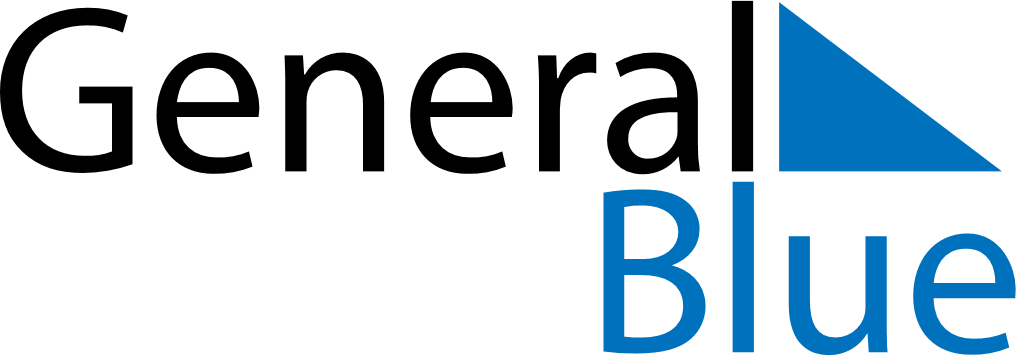 Japan 2028 HolidaysJapan 2028 HolidaysDATENAME OF HOLIDAYJanuary 1, 2028SaturdayNew Year’s DayJanuary 2, 2028SundayJanuary 2ndJanuary 3, 2028MondayJanuary 3rdJanuary 10, 2028MondayComing of Age DayFebruary 11, 2028FridayFoundation DayFebruary 23, 2028WednesdayEmperor’s BirthdayMarch 20, 2028MondaySpring Equinox DayApril 29, 2028SaturdayShowa DayMay 3, 2028WednesdayConstitution DayMay 4, 2028ThursdayGreenery DayMay 5, 2028FridayChildren’s DayJuly 17, 2028MondayMarine DayAugust 11, 2028FridayMountain DaySeptember 18, 2028MondayRespect-for-the-Aged DaySeptember 22, 2028FridayAutumnal Equinox DayOctober 9, 2028MondaySports DayNovember 3, 2028FridayCulture DayNovember 15, 2028WednesdaySeven-Five-Three FestivalNovember 23, 2028ThursdayLabor Thanksgiving DayDecember 25, 2028MondayChristmas DayDecember 31, 2028SundayNew Year’s Eve